Подгрупповое занятие с учащимися 1 классаТема: Пересказ текста с опорой на картинки. Автоматизация звука [р] в словах.Цель: - обучать учащихся пересказу текста, правильному произношению звука [р]   Задачи: развивать связную речь, пополнять словарный запассовершенствовать внимание, память, восприятиеавтоматизировать звук [р] в словахХод занятия:Организационный моментПриветствиеАртикуляционная гимнастика:Погулять язык собрался: (открыть рот) 
Он умылся, (кончиком языка быстро провести по верхним зубам)Причесался, (несколько раз провести языком между верхними и нижними зубами, высунуть вперед и обратно спрятать)На прохожих оглянулся, (провести языкам по губам – «облизнуться»)Вправо, влево повернулся, (повернуть язык в указанную сторону)Вниз упал, наверх полез, (опустить язык вниз и поднять вверх)Раз - и в ротике исчез (спрятать язык во рту).Дыхательная гимнастика:Перекаты  (вдох на левой ноге с перенесением тяжести тела, выдох на правой)Маятник (голову вправо – вдох, влево - выдох)Ушки (наклонять голову к плечу – вдох, прямо - выдох).Основная частьИгра «Один-много»Учитель-дефектолог раздаёт картинки, в названиях которых есть звук [р]. Дети  по очереди показывают их, называя слово, например: торт, торты, два торта, пять тортов. Назвав свои, учащиеся меняются картинками и продолжают игру (учитель-дефектолог контролирует правильное произнесение звука [р] словах).ФизкультминуткаПальчиковая гимнастикаС пальчиками мы играем, рыбок мы изображаем. Этот пальчик пескарёк, этот пальчик – окунёк, этот пальчик – карасёк, этот пальчик – щупачёк. Ну а этот – толстый сомик, у него большущий домик. (Поочерёдное сгибание и разгибание пальцев). Упражнения на карточках (приложение I):- Назовите общий звук во всех словах в  игре «Один-много».- Найдите звук [р] в следующих заданиях: упражнение 1, 2 (3 – для того, кто быстро сделает).Чтение рассказа (приложение II,1)«На рыбалке»Хороший мальчик Рома любит рыбачить. Рано утром шагает к пруду.Забрасывает удочку и ждёт. Однажды Рома поймал карпа. Карп огромный, торчит из ведра. Карп открывает рот. Жалко Роме карпа. Выпустил в пруд. Вот так рыбак! Ответы на вопросы к тексту, подбор и размещение  картинок на доске (приложение II,2)- Как зовут мальчика?- Что любит делать Рома?- Куда утром отправляется Рома?- Кого поймал Рома?- Какой был карп?- Что сделал Рома с карпом?- Расскажите о вашем любимом  занятии.Пересказ учащимися текста (автоматизация  звука [р]  словах)Игра «Слови  рыбку» Найдите, кто какую рыбку словил  и раскрасьте ее.Подведение  итогов  занятия. Рефлексия-Что понравилось больше всего на занятии?-Что вызвало трудность?-В какую игру вы поиграли бы охотно ещё раз?-Что вам запомнилось?-Какой звук вы научились правильно произносить?Релаксация – аудиозапись «Шум воды».Приложение IСложи букву и фигуру из квадратов и треугольников.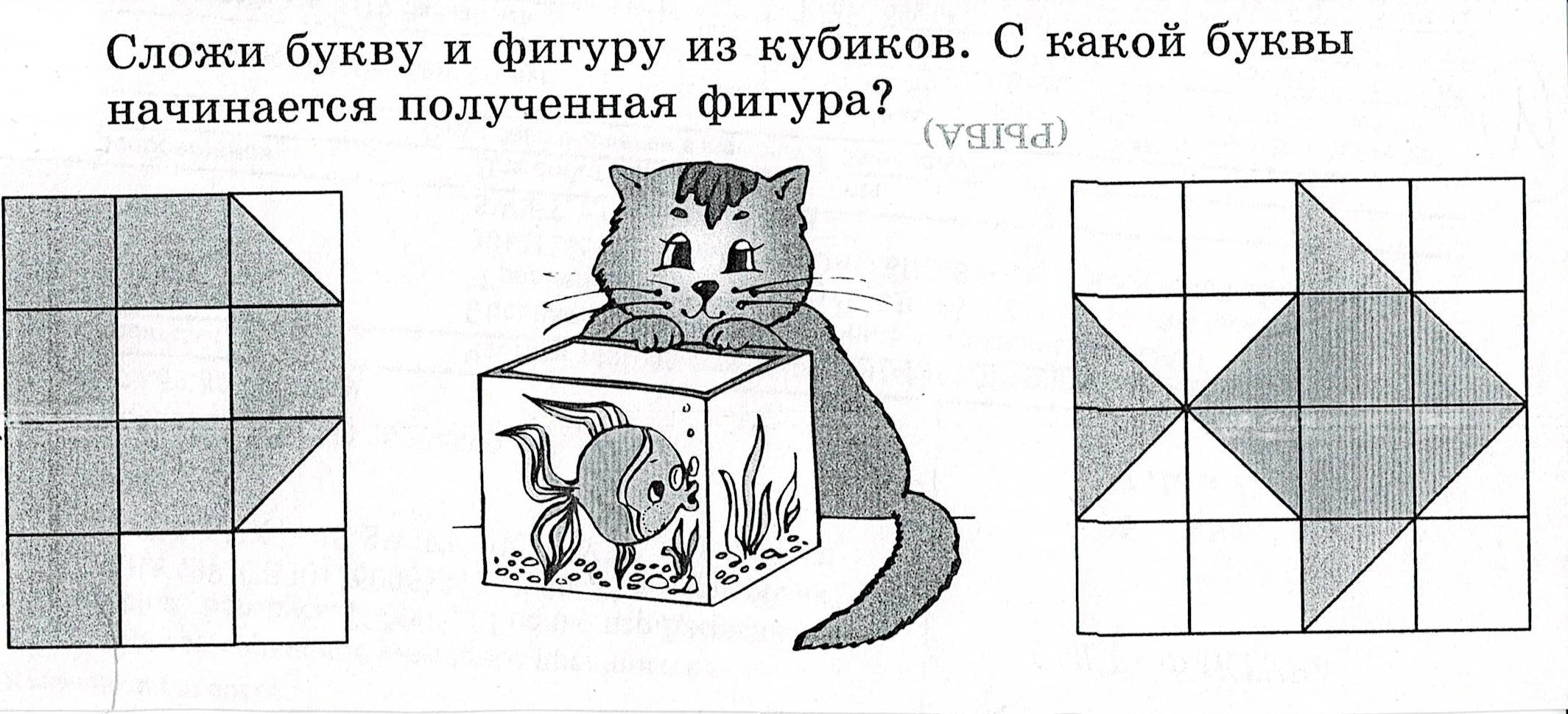 Найди закономерность и нарисуй в пустых клетках недостающих рыбок.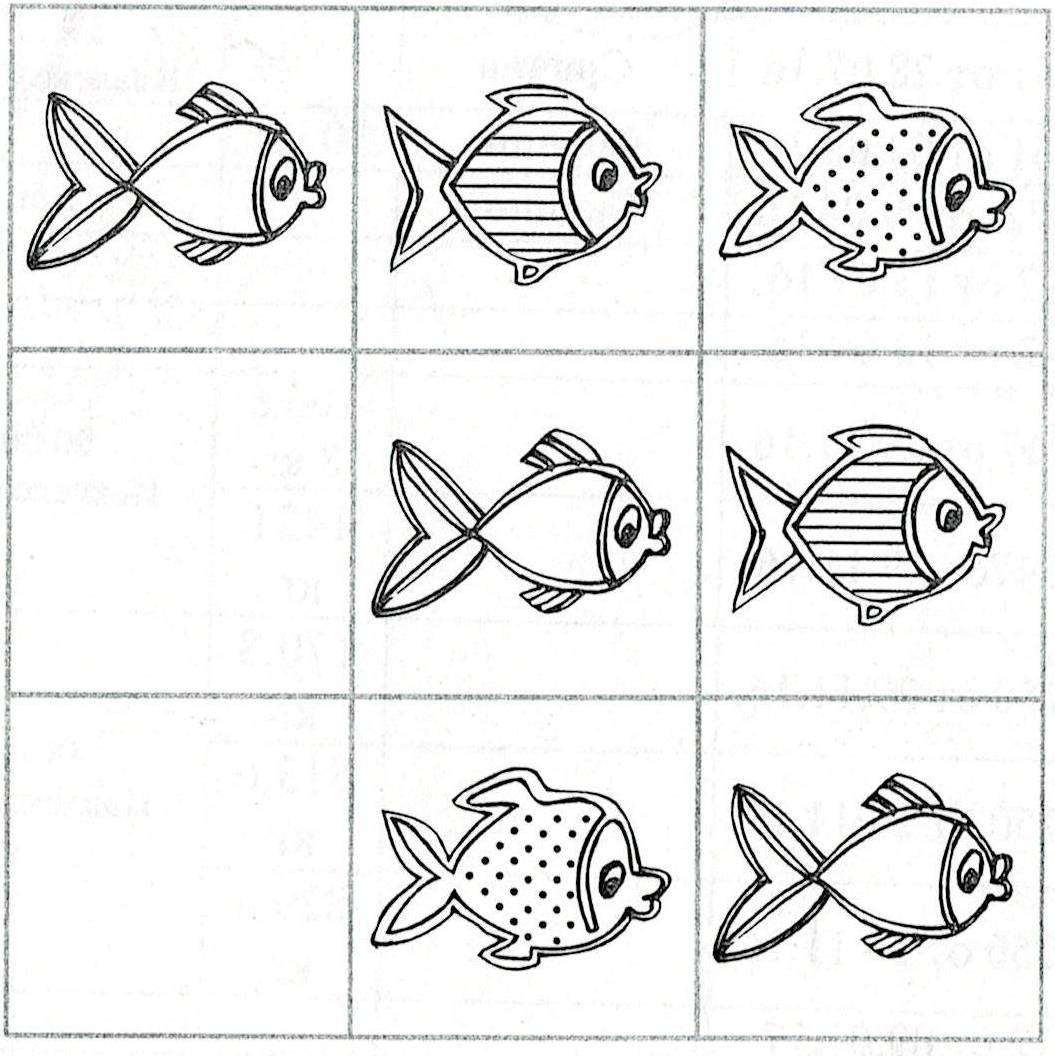 Помоги рыбакам поймать свою рыбку.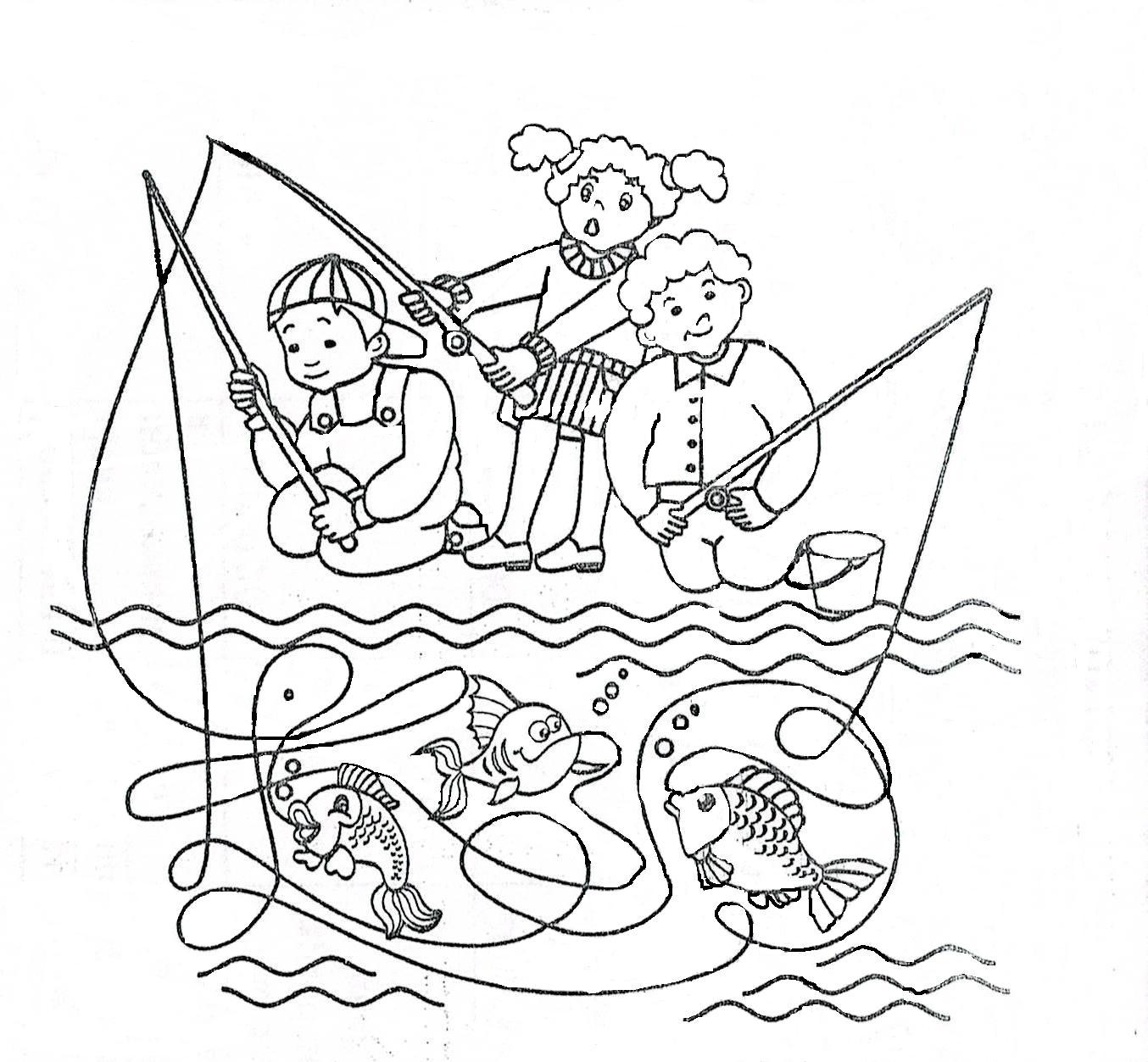 Приложение IIТекст для чтения с опорой на картинкиНа рыбалке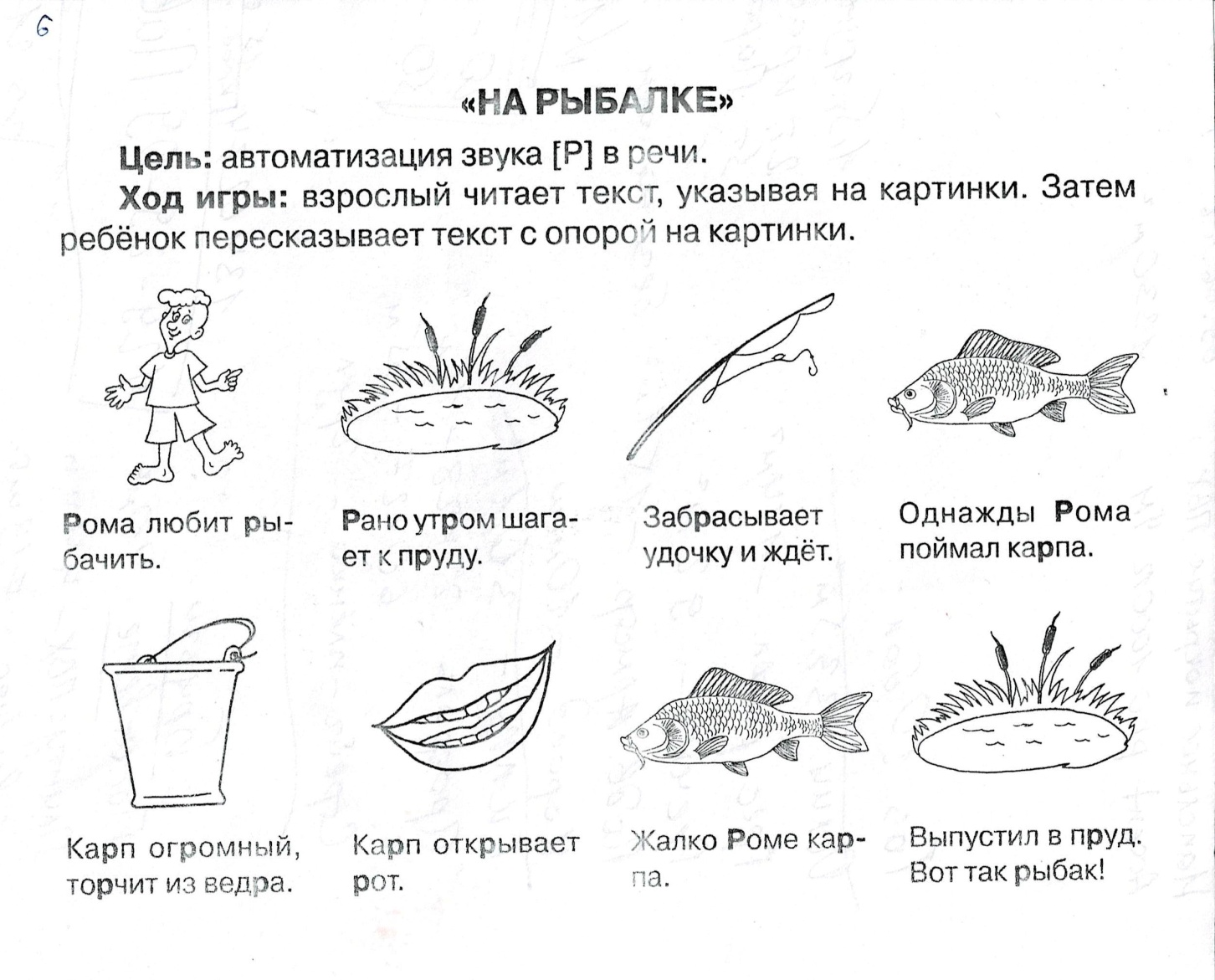 Картинки для размещения на доске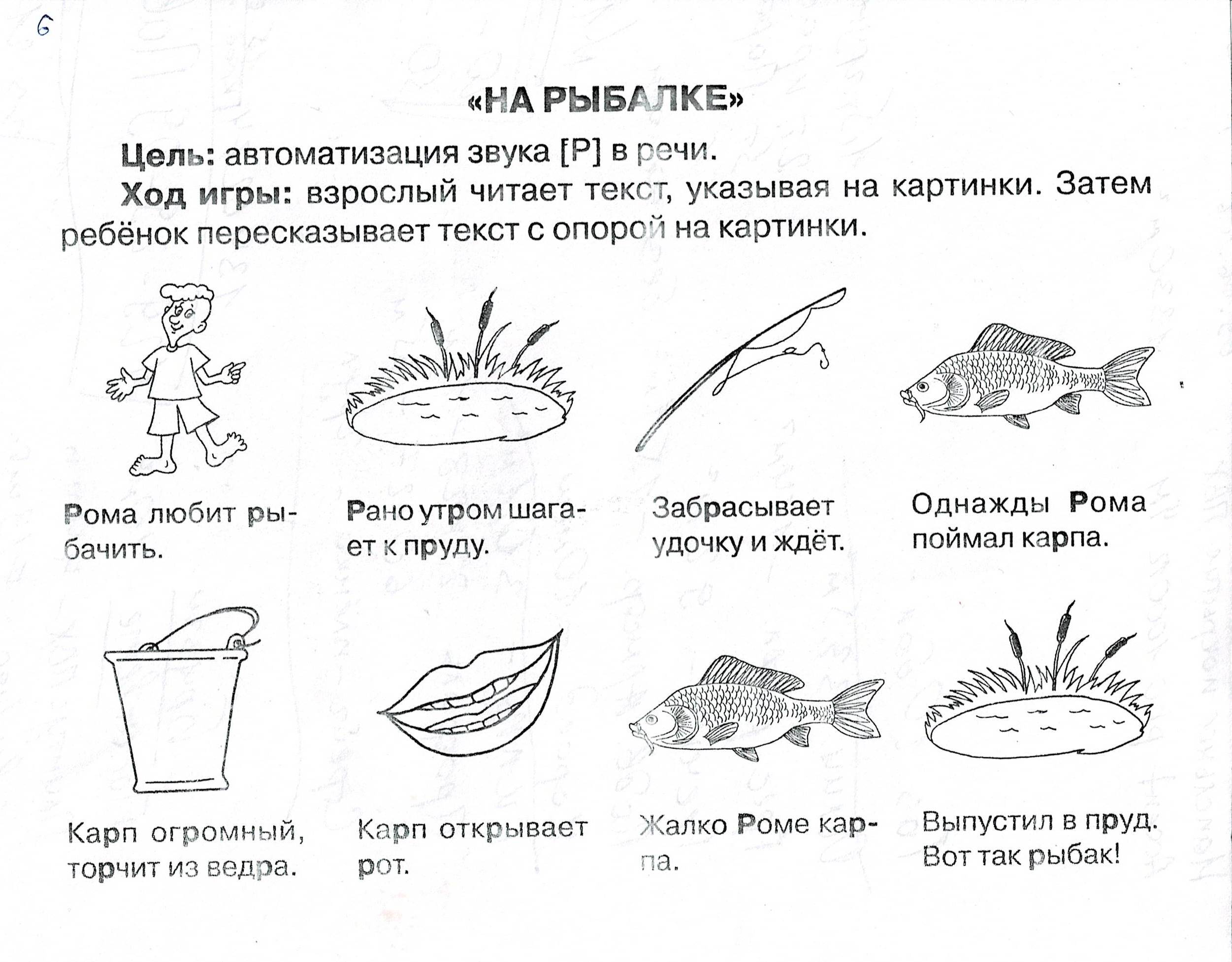 